Associazione Professionale Proteo Fare Sapere 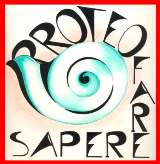 Pisa                Soggetto Qualificato per la Formazione DM 08/06/2005MODULO ISCRIZIONE al corso online di preparazione al corso di specializzazione per il sostegno V ciclo“La scuola inclusiva”Cognome___________________________________Nome__________________________________Nat_  a ___________________________________  in data __________________________________residente a ___________________,via/piazza____________________________________________Telefono:______________________________cell.________________________________________e-mail: __________________________________________________________________________(in stampatello)Segmento per il quale si vuole concorrere□  infanzia□  primaria□  sec. di I grado□  Sec. di II grado□  ITPSono iscritto/a alla Flc-Cgil			□ SI’		□ NOSono iscritto a proteo per il 2020		ם SI	              םNOData									Firma______________			              _____________________________________DA INVIARE  unitamente a copia del bonifico o buono carta docente  a: proteopisa@gmail.com  ENTRO IL 5 aprile 2020